 Ministère de l’Enseignement Supérieur       et de la Recherche Scientifique          Université de Monastir    Rapport de Stage1-Renseignement Personnel :Nom : …………………………………………………………………………………………………………………………………………………………………………………………………Prénom : …………………………………………………………………………………………………………………………………………………………………………………………..Adresse Mail : …………………………………………………………………………………………………………………………………………………………………………………………………….. :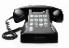 Etablissement de Rattachement en Tunisie : 2-……………………………………………………………………………………………………………………………………………………………………….........................................Structure de Recherche de Rattachement en Tunisie : 3-……………………………………………………………………………………………………………………………………………………………………….........................................Discipline de Recherche : ………………………………………………………………………………………………………………………………………………………….-4Pays d'Accueil :  …………………………………………………………………………………………………………………………………………………………………………. 5-Université d'Accueil :  ……………………………………………………………………………………………………………………………………………………………… 6-Etablissement d'Accueil/Laboratoire d'Accueil : 7-……………………………………………………………………………………………….…/………………………………………………………………………………………………………....Date du séjour :   8--  Début du Séjour =            /          /                                - Fin du Séjour     =           /          /         9- Montant de la bourse : ………………………………………………………………………………………………………………………………………………………………10- Source de Financement : …………………………………………………………………………………………………………………………………………………………11- Préciser les actions réalisées durant votre séjour :Fournir, par exemple, une liste des travaux effectués, des outils mis à votre disposition, des expérimentations, des analyses, des visites, des réunions……………………………………………………………………………………………………………………………………………………………………………………………………………….…………………………………………………………………………………………………………………………………………………………………………………………………………….…………………………………………………………………………………………………………………………………………………………………………………………………………….…………………………………………………………………………………………………………………………………………………………………………………………………………….…………………………………………………………………………………………………………………………………………………………………………………………………………….……………………………………………………………………………………………………………………………………………………………………………………………………………..……………………………………………………………………………………………………………………………………………………………………………………………………………………………………………………………………………………………………………………………………………………………………………………………………………………………..………………………………………………………………………………………………………………………………………………………………………………………………………………………………………………………………………………………………………………………………………………………………………………………………………………………………………………………………………………………………………………………………………………………………………………………………………………………………………………………………………………………………………………………………………………………………………………………………………………………………………………………………………………………………………………………………………………………………………………………………………………………………………………………………………………………………………………………………………………………………………………………………………………………………………………………………………………………………………………………………………………………………………………………………………………………………………………………………………………………………………………………………………………………………………………………………………………………………………………………………………………………………………………………………Donner la liste des éventuelles Publications scientifiques finalisées dans le cadre de ce séjour : 12-……………………………………………………………………………………………………………………………………………………………………………………………………………………………………………………………………………………………………..................................................................................................................……………………………………………………………………………………………………………………………………………………………………………………………………………………………………………………………………………………………………………………………………………………………………………………………………………………………..……………………………………………………………………………………………………………………………………………………………………………………………………………..Fait à                                        , le Signature du bénéficiaire de la bourse :Fait à                                 , leAvis et Signature du Directeur de la structure de recherche ou de l'Ecole DoctoraleNom :                                                          Prénom :Fait à                                 , leAvis et Signature de l'Encadrant :Nom :                                                          Prénom :                                                     Fait à                                        , leSignature et Cachet du chef d'établissement